Aanmelding Eerste Heilige Communie 2024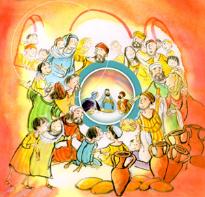 Project “Blijf dit doen om mij te gedenken”Ook dit jaar wordt er vanuit de Rooms Katholieke parochie in Nieuw Vennep een traject voor de Eerste Heilige Communie aangeboden. Hieraan kunnen alle kinderen van groep 4 en hoger deelnemen.Misschien hebt u uw kind laten dopen toen het nog een baby was en beloofd om het op te voeden naar het voorbeeld van Jezus van Nazareth. Uw kind is nu op de leeftijd om samen een nieuwe stap te zetten. We noemen dat in de kerk de Eerste Heilige Communie en het betekent dat uw kind mee mag delen aan de tafel van Jezus. Eerste Communie, een nieuwe stap in de geloofsopvoeding. Misschien is uw kind niet gedoopt of hebt u nog niet stil gestaan bij de geloofsopvoeding: ook dan bent u welkom als u hierin samen met uw kind stappen wilt zetten of ontdekken.Dit schooljaar zal de Eerste Heilige Communie plaatsvinden op zondag 2 juni 2024. Voorafgaand is er voor de communicanten een leuk, aansprekend en interactief voorbereidingstraject waarbij ze meer zullen ontdekken over het katholieke geloof, hoe je dat samen met anderen kunt beleven en hun eerste Communie.  Het project bestaat uit acht kinderbijeenkomsten: zes voor en twee na de Eerste Communie, een ouderavond en een ouder-kind bijeenkomst. Het communietraject gaat van start met een informatie- en ouderavond op donderdag 30 november 2023 om 20.00 uur in de Herberg (van de Rooms Katholieke parochie Nieuw-Vennep)Aanmelding voor het Eerste Communieproject dient te gebeuren vóór 1 november via het aanmeldingsformulier, wat u vindt op onze website. Indien een communicant nog niet gedoopt is, kunt u dit op het formulier aangeven. Binnen ons project is altijd een doopviering waarin uw kind gedoopt kan worden.Wij vragen voor elke communicant een bijdrage in de kosten van € 40,--. Voor dit bedrag ontvangt uw kind een deelnemerspakket. Een voorwaarde voor deelname van uw kind aan de Eerste Communie is het bijwonen van alle voorbereidende bijeenkomsten, vieringen en oefentijden. Presentie is voor ons een vanzelfsprekendheid!Met een vriendelijke groet,Pieter van Staveren06-111 608 11info@rknv.nl	Meer informatie over de kerk, het programma en het aanmeldingsformulier vindt u op www.rkparochie-nieuw-vennep.nl 